Publicado en BARCELONA el 09/04/2018 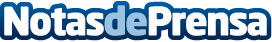 El Método Metropolitan: un plan único para conseguir los objetivos propuestos en 2 mesesGracias a la combinación de entrenamiento personal, nutrición y tratamientos terapéuticos y/o de belleza, la cadena ha creado un plan para conseguir lograr las metas marcadas en tan solo 8 semanasDatos de contacto:CARMEN ORTEGA MONASTERIONota de prensa publicada en: https://www.notasdeprensa.es/el-metodo-metropolitan-un-plan-unico-para Categorias: Nutrición Medicina alternativa Otros deportes Belleza http://www.notasdeprensa.es